ООД в старшей группе по развитию речиЗаучивание стихотворения  « Про насекомых» (с использованием мнемотаблицы). Цель: расширять и закреплять знания детей о насекомых.Задачи: - развивать связную речь детей через разучивание стихотворения наизусть, используя метод мнемотехники.- закреплять навык ответа полным предложением, активизировать, расширять словарный запас по теме.- развивать зрительное, слуховое внимание, память, мышление.- воспитывать бережное отношение к насекомым, природе.Материалы:  бабочка, загадки, мнемотаблица «Про насекомых», д/и «Найди домик для насекомого» (картинка с изображением насекомых и места их обитания насекомых); д/и «Разложи бабочек» (картинки с изображением силуэтов бабочек (по цвету и величине))Ход ООД:1.  Игровой момент– Сегодня к нам в гости прилетела бабочка и принесла нам загадки. (Приложение 1.)Послушай их, и отгадай.– Изумрудный вертолётУ реки летаетПриоткрыв зелёный рот,Комаров хватает (Стрекоза)– Деловита, домовита,Голос вовсе не сердитыйПрожужжала мимо нас:Дорог летом каждый часНе до разговораВо время медосбора… (Пчела)– Я работаю в артелиУ корней лохматой елиПо буграм тащу бревно –Больше плотника оно (Муравей)-Жук – жужжит, присев на ножкиСпинка – круглая, как ложкаДва крыла – в красный горошекИ летать он может (Божья коровка)– Не птичка, а с крыльями:Над цветами летает,Нектар собирает (Бабочка)– Молодец. О ком все эти загадки? (О насекомых)2. Д/и «Найди домик для насекомого» (Показываем ребёнку картинку с изображением насекомых: стрекоза, бабочка, оса, пчела, муравей и места их обитания) (Приложение 2.)–Рассмотри картинку, выбери насекомого и найди то место, где оно живёт. Стрекоза – на болоте.Пчела – в улье (пчела – домашняя, человек строит для неё улей).Кузнечик – в траве.Оса – в осином гнезде (оса – дикая).Муравей – в муравейнике.Бабочка - на цветке.3. Стихотворение «Про насекомых» (с использованием мнемотаблицы) –Бабочка приготовила для нас стихотворение «Про насекомых», и нарисовала к нему картинки. (Приложение 3.)«Прилетела к нам вчераПолосатая пчелаА за нею шмель – шмелёкИ весёлый мотылёкДва жука и стрекозаКак фонарики глазаПриходили муравьи и травинку принеслиА комар на всех смотрелЗвонко песенку он пел»Вопросы по содержанию:– Тебе понравилось стихотворение? (Да)- О ком это стихотворение? (О насекомых)- О каких насекомых? (О пчеле (полосатая), шмеле – шмельке (ласково), мотыльке (маленькая бабочка), жуке (два жука), стрекозе (фонарики - большие глаза), как ты понимаешь это выражение «как фонарики глаза?», муравье (травинку принесли), комаре (звонко пищит).4. Физкультурная минутка «Бабочка»Спал цветок и вдруг проснулся, (Туловище вправо, влево)Больше спать не захотел, (Туловище вперед, назад)Шевельнулся, потянулся, (Руки вверх, потянуться)Взвился вверх и полетел. (Руки вверх, вправо, влево)Солнце утром лишь проснется,Бабочка кружит и вьется. (Покружиться)5. Повторное чтение стихотворения с установкой на запоминание «Про насекомых» (с использованием мнемотаблицы)– Послушай ещё раз стихотворение и постарайся его запомнить. (Чтение стихотворения)– А теперь попробуй сам  рассказать, глядя на картинки.6. Пальчиковая гимнастика «Насекомые» (Сидя за столом)Дружно пальчики считаем,Насекомых называем (Сжимаем и разжимаем пальчики)Бабочка, кузнечик, муха (Поочерёдно сгибаем пальцы в кулак)Это жук с зелёным брюхом (Поочерёдно сгибаем пальцы в кулак)Это кто же тут звенит? (Вращаем мизинцем)Ой, сюда комар летит! Прячьтесь! (Прячем руки за спину)7.Д/и «Разложи бабочек» (Приложение 4.)- Разлетелись бабочки с картинки, помоги вернуть их на свои места. (Ребёнок раскладывает/соединяет бабочек на картинке соответственно цвету и величине).Итог:– Каких насекомых ты запомнили?– Давай напомним бабочке, о ком ты выучил стихотворение.–  Ты молодец, хорошо запомнил стихотворение.Приложение 1.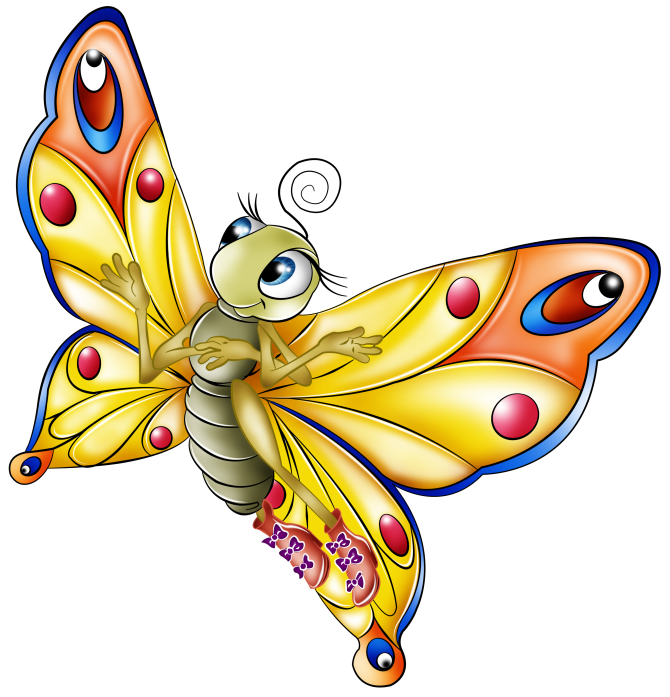 Приложение 2.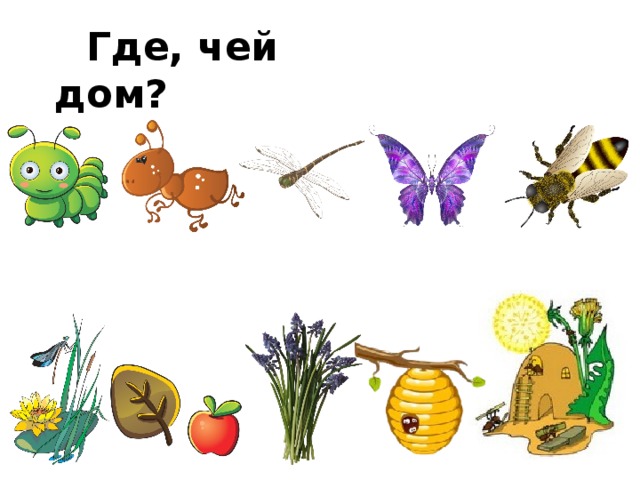 Приложение 3.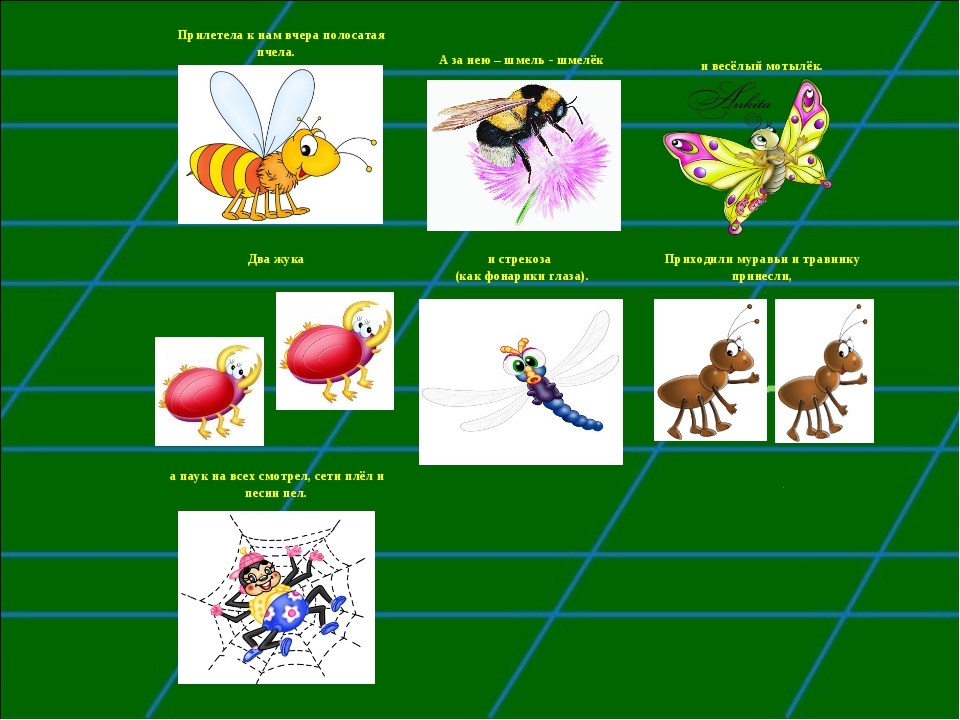 Приложение 4.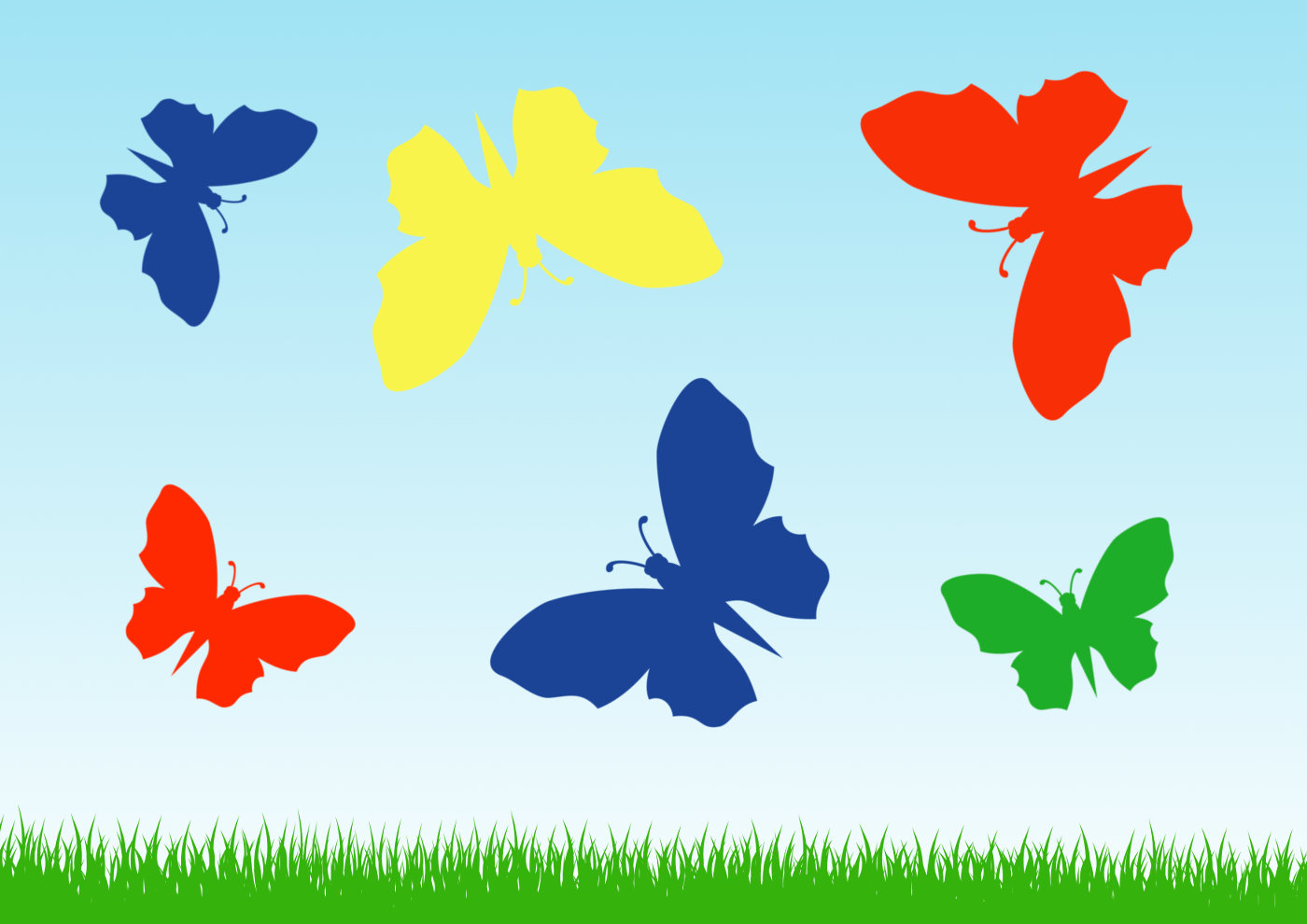 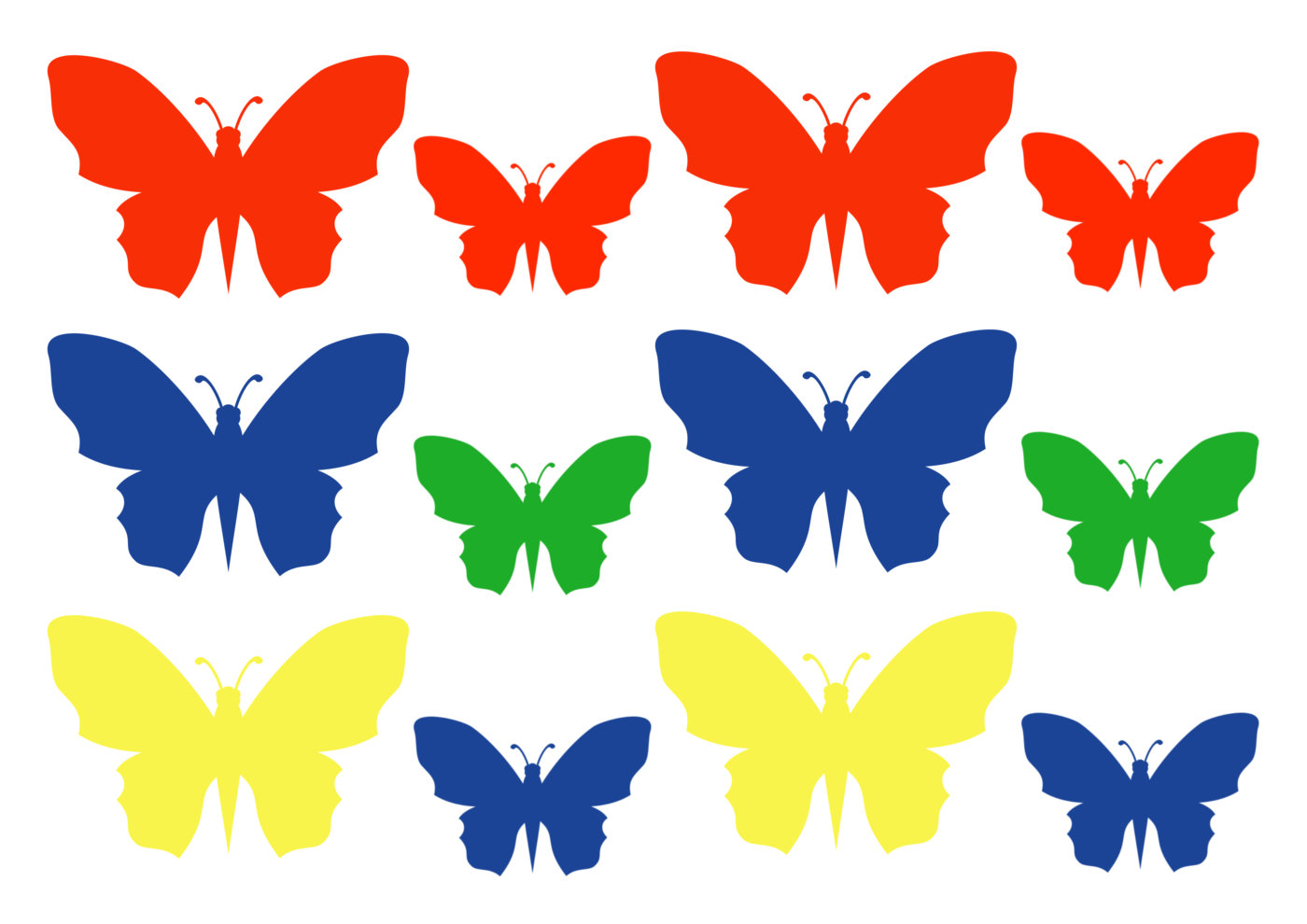 